闽师培〔2022〕3号关于举办福建省第68-69期高等学校教师岗前培训班的通知各高校人事处:根据《关于开展高等学校教师岗前培训有关问题的通知》（教人司〔1998〕34号）、《关于举办高等学校青年教师教育理论培训和考核的通知》（闽教师管〔1995〕001号）及《教育部等六部门关于加强新时代高校教师队伍建设改革的指导意见》（教师〔2020〕10号）和省教育厅有关部署要求，现将今年我省高校教师岗前培训的有关事项通知如下。一、培训对象凡全省高校新入职的，没有取得高校教师岗前培训合格证书的教师。二、培训内容（一）必修课：《高等教育学》、《高等教育心理学》、《高等教育法规概论》、《教师伦理学》、《课堂教学技能》和《现代教育技术》等6门课程。（二）选读课：《板书设计》和《教师礼仪》2门课程。三、培训形式（一）采取线上直播授课与在线学习相结合的培训形式。（二）培训学习共计180学时，其中：1.线上直播课程学习（必修课和选读课）：56学时。2.在线学习：124学时。包括在线点播课程学习60学时、题库练习（含模拟考试）64学时。其中：（1）点播课程自学员报名成功后即可自行开始点播学习。（2）题库学习需学员在教师培训云平台“公告简报”处下载岗前培训考试题库自行学习。（3）模拟考试在教师培训云平台岗前培训项目阶段2进行。作业：学员独立完成并提交1课时（45分钟）的教学详案（word格式）和1课时（45分钟）教学课件(ppt格式)。请学员报名后及时关注教师培训云平台的相关通知。四、考核办法（一）作业环节。学员自主提交：68期提交时间为7月12日-20日，69期提交时间为8月4日-12日。60分以上（含60分）为“合格”，60分以下为“不合格”，不合格者需修改后再次提交审阅，直至合格。（二）考试环节。6门必修课程分两场进行考试，每3门课程合并为一场，每场考试时间90分钟，其中每门课程考试时间均为30分钟，单门课程考试时间不累计。每份试卷分单项选择题、多项选择题和判断题，每门课程满分为100分，75分（含75分）以上为“合格”，75分以下为“不合格”，需参加补考。凡参加培训学员完成教学计划规定的学习课时、作业与考试成绩合格，由福建省高等学校师资培训中心颁发岗前培训合格证书（进入培训平台自行打印），作为教师资格认定和专业技术职务聘任的依据之一。五、时间安排（一）本次培训统一报名，分两期举行，学员可自主选择参加其中一期培训。备注：1.学员可在当期考试时段中自选一天参加考试。2.候考室在福建师大仓山校区综合教学楼语音教室201、202、301、302。（二）补考时间备注：补考具体操作流程届时会在教师培训云平台“公告简报”里通知。六、考场管理（一）准考证（补考证）打印。有关打印方法及要求在福建省高等学校师资培训中心（http://gpzx.fjnu.edu.cn/）主页的【公告】处，或教师培训云平台的“公告简报”处通知。参加考试学员凭准考证和身份证，经验证后方可进入考场参加考试。（二）线下考试严格执行疫情防控措施。学员须持健康码绿码、行程码、48小时核酸检测阴性报告、填写完整的《防控疫情期间健康信息情况表》（附件2），经核验后方可进入考场参加考试。考前14天内有重点涉疫地区、中高风险地区、有疫情报告地区、外溢风险较高地区等涉疫地区旅居史的，不得参加现场考试。（三）在《高等教育学》《高等教育心理学》2门课程考试中有作弊行为的学员，中心将参照《教师资格条例》第二十条“其考试成绩作废，3年内不得再次参加教师资格考试”的规定进行处理，并书面通报该学员所在学校。（四）在《高等教育法规概论》《教师伦理学》《课堂教学技能》《现代教育技术》4门课程考试中有违规行为的学员，中心将取消其相应课程成绩，并书面通报所在学校，该学员不得参加当年补考。七、参考书目1.《高等教育学》(修订版，高等教育出版社)；2.《高等教育心理学》（修订版，高等教育出版社）；3.《高等教育法规概论》（北京师范大学出版社）；4.《教师伦理学》（浙江大学出版社）；5.《课堂教学技能》（福建教育出版社）；6.《现代教育技术》（福建教育出版社）。参考书目由学员自愿、自行购买。八、报名办法（一）采取网络报名的方式。网报时间：6月15日-6月25日，请学员登录福建师范大学官网→福建省高等学校师资培训中心（http://gpzx.fjnu.edu.cn/）→教师培训云平台→培训项目→选择“2022年福建省第68-69期高校教师岗前培训”进行缴费、报名、学习（具体操作详见附件3学员手册）。（二）请参训学员在网上报名的同时，向本校人事处提交并确认参训相关信息。（三）请各校人事处于2022年7月1日前把本校参加教师岗前培训班学员名单汇总表（附件1）以“单位名称+岗前培训+报名人数”为文件名发送至916034857@qq.com。九、缴费方式 每人培训费580元，考试费120元，共计700元。通过网上“支付宝”缴费支付。具体缴费流程如下：登录福建省高等学校师资培训中心→教师培训云平台→培训项目→选择“2022年福建省第68-69期高校教师岗前培训”，点击“在线报名”，点击“去付款”，选择支付方式为“支付宝”，扫码缴费。发票在培训结束后将自动发送至学员平台预留邮箱，请学员自行下载（请学员务必认真填写开票所需的单位名称、纳税人识别号，确保准确无误）。提示：一旦完成支付，概不退款。十、联系办法（一）系统报名、学习过程中如有技术问题，请通过以下方式联系咨询：1.通过平台登录后的客服浮窗咨询客服老师：周一至周五：上午8:30-12:00，下午13:00-17:302.直接拨打学员技术服务热线电话：4008757650服务时间：上午8:30-12:00；下午13:00-22:00；周末及节假日照常值班3.通过平台登录后页面右侧的“平台操作咨询”窗口留言咨询。（二）高师培训中心联系人：李春芳老师、陆碧哨老师，联系电话：（0591）83446982。联系地址：福州市仓山区对湖路75号，福建省高等学校师资培训中心办公室103室。附件：1.福建省高等学校教师岗前培训班学员名单汇总表    2.防控疫情期间健康信息情况表3.“教师培训云平台”学员操作手册福建省高等学校师资培训中心                    2022年 6 月7 日福建省高等学校师资培训中心      2022年 6月7日印发附件1福建省高等学校教师岗前培训班学员名单汇总表单位：            联系人：           联系电话：备注：1.请统一用Excel格式制表。 2.请各校人事处联系人把汇总表以“单位名称+岗前培训+报名人数”为文件名发送至916034857@qq.com。3.学员务必认真填写邮箱地址，确保准确无误。附件2本人承诺：以上填报信息的真实性负责。签名：年    月   日 福建省高等学校师资培训中心学员操作手册二〇二二年六月学员电脑端操作手册一、登录报名1.在电脑中打开浏览器，输入网址：（https://www.tcc.edu.cn/h/jspxy/）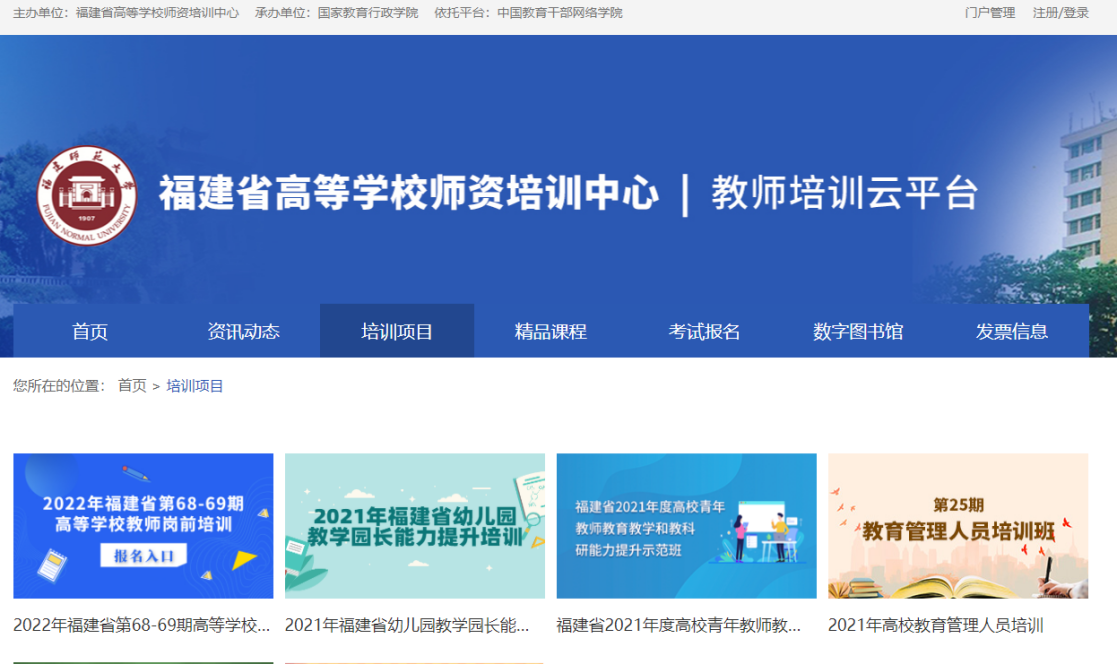 图1-1 教师培训云平台首页点击右上角“注册/登录”，完成账号注册并登录平台。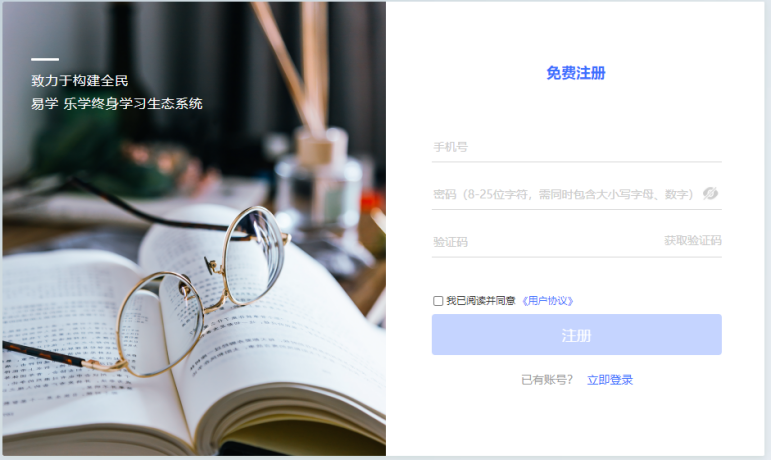 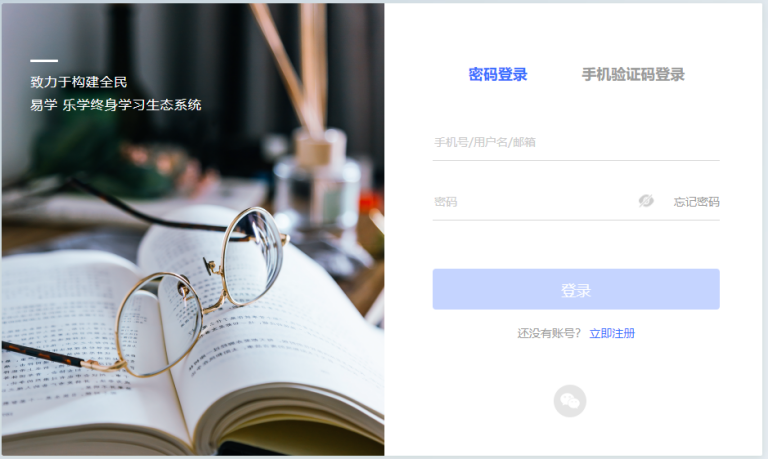 图1-2 教师培训云平台注册/登录页3.在教师培训云平台首页，点击“2022年福建省第68-69期高校教师岗前培训”项目，进入缴费报名页面。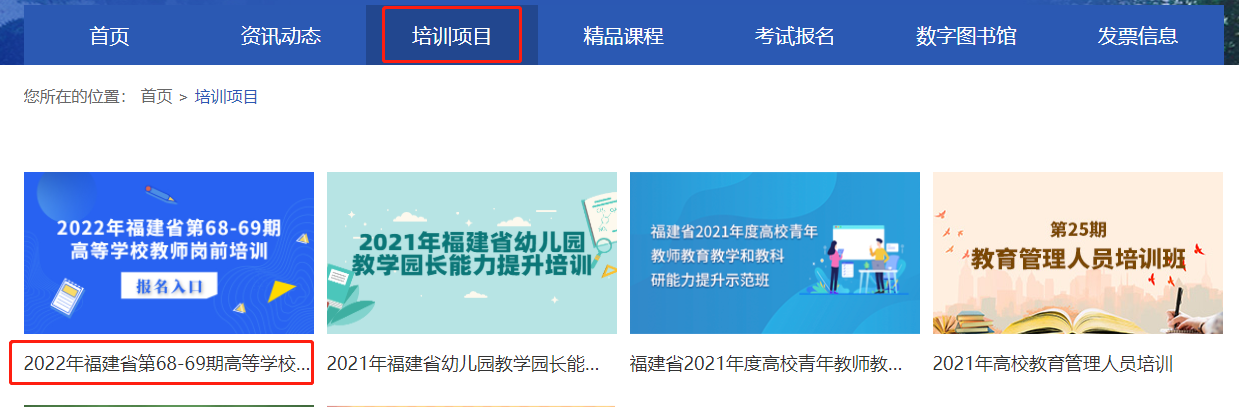 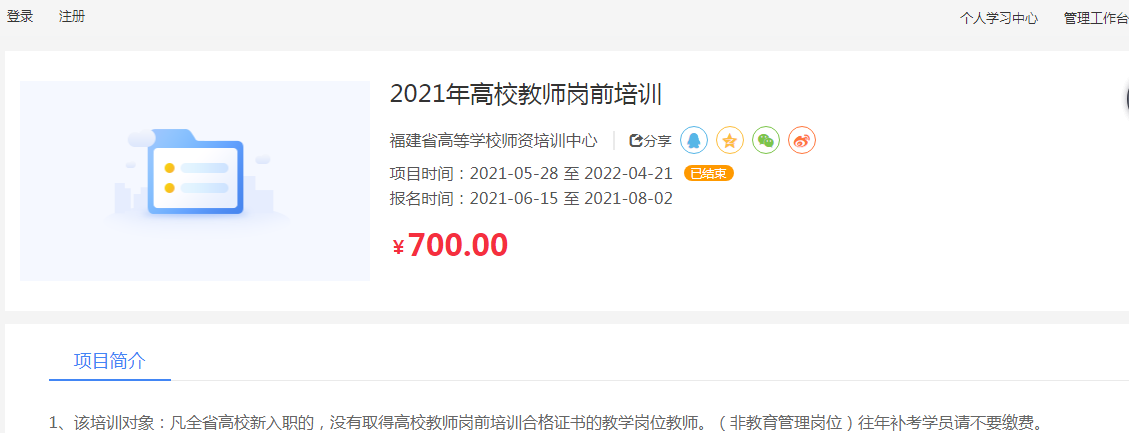 图1-3 缴费页面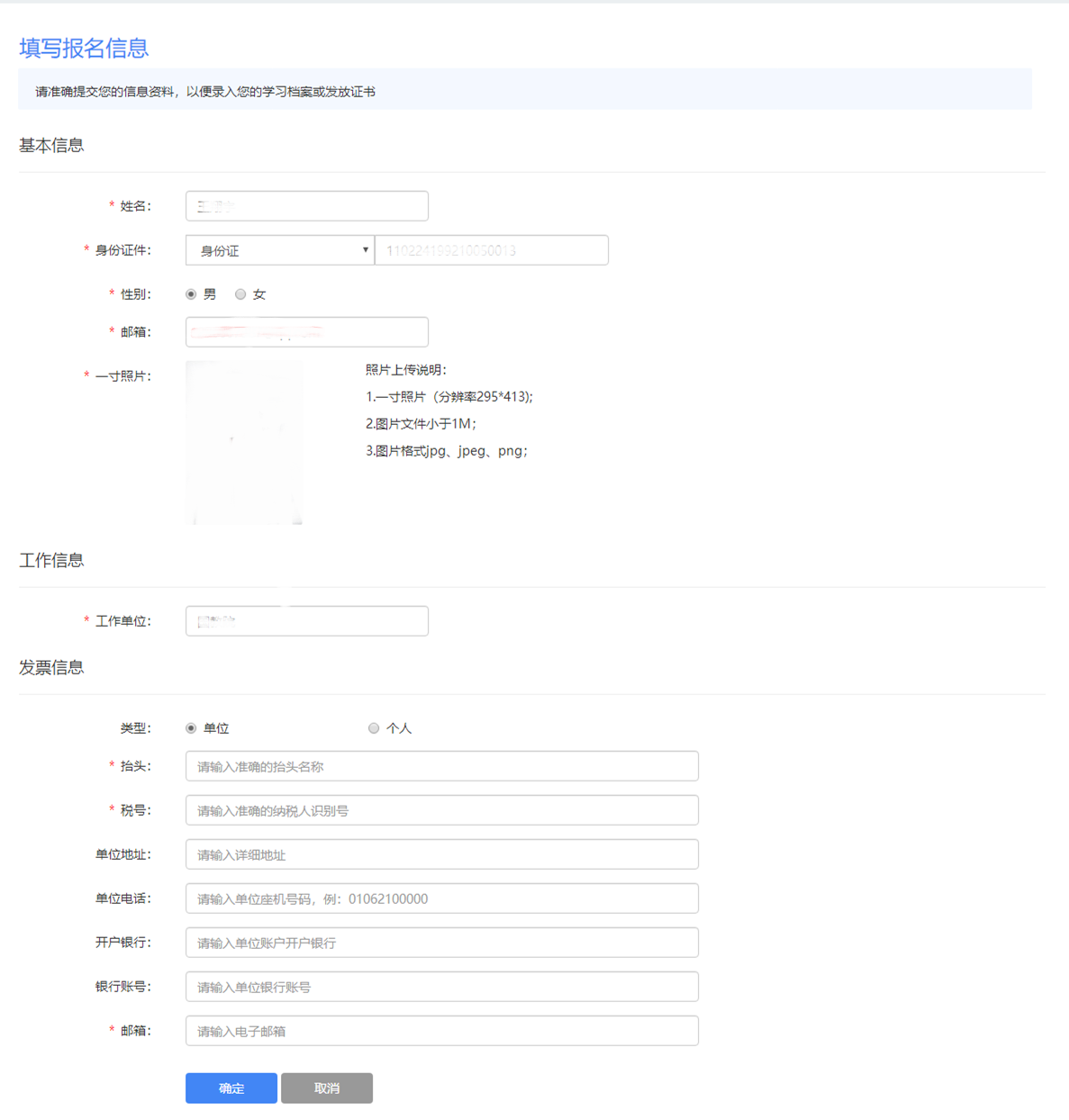 图1-3填写基本信息温馨提示：1.学员报名成功后需完善个人信息和发票信息，请务必与本单位财务处确认发票信息完整无误，如因个人填写错误导致开具发票无法报销请自行负责。2.点播课程自学员报名成功后即可自行开始点播学习。3.题库学习自学员报名成功后即可在教师培训云平台“公告简报”处下载岗前培训试题库自行学习。4.模拟考试在教师培训云平台岗前培训项目阶段2进行。5.学员选定学习期数，不能更改。6.一旦缴费概不退款，请谨慎支付。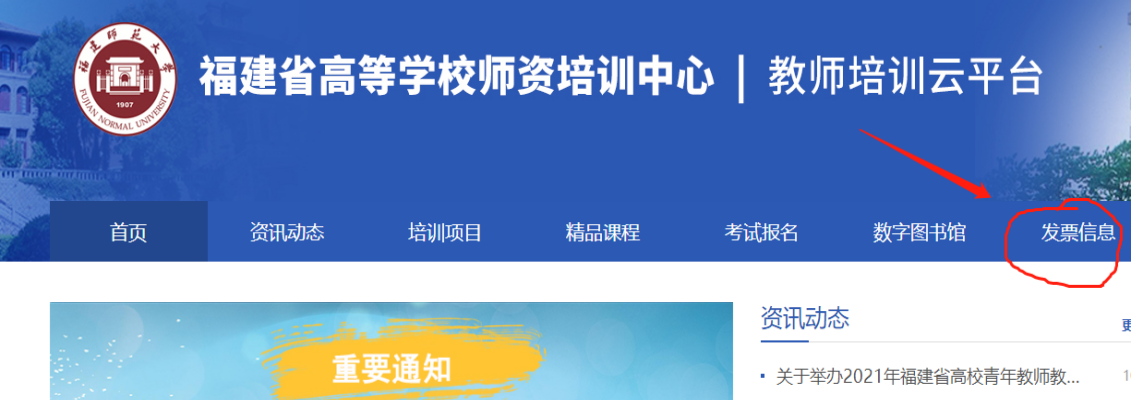 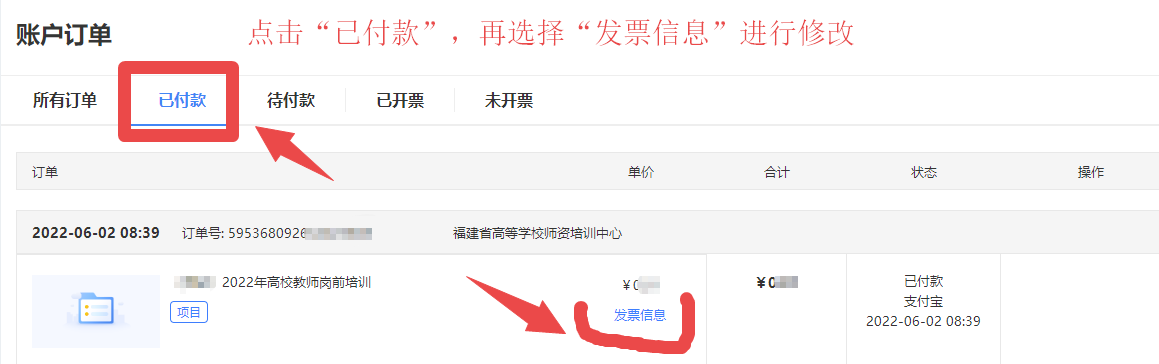 图1-4发票信息查询修改二、进入学习电脑端成功登录后，进入“个人学习中心”，选择“自主学习”-“项目”菜单，在右侧可以看到培训项目，点击“立即学习”按钮即可进入项目页面进行研修学习。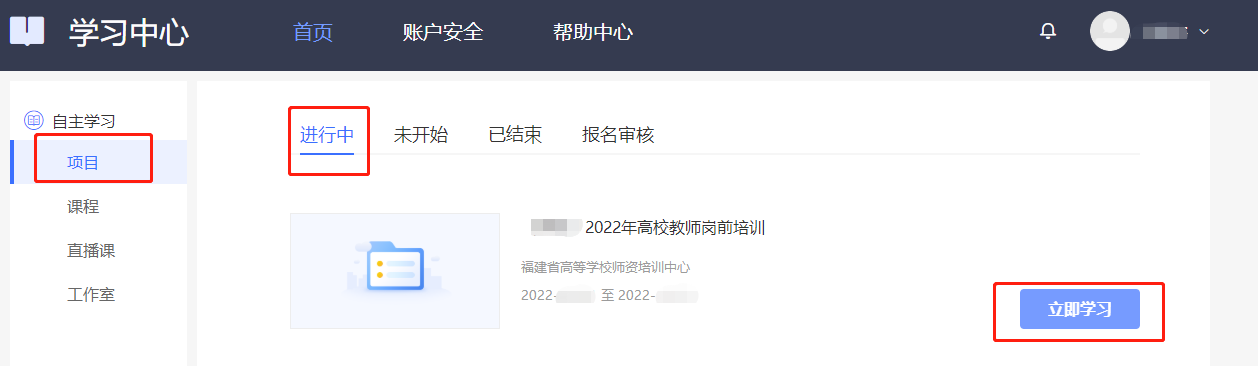 图2-1 进入项目1.点播课点击点播课。查看列表中的“学习进度”了解每门课程的学习情况，点击“学习”观看课程，系统自动记录观看时长。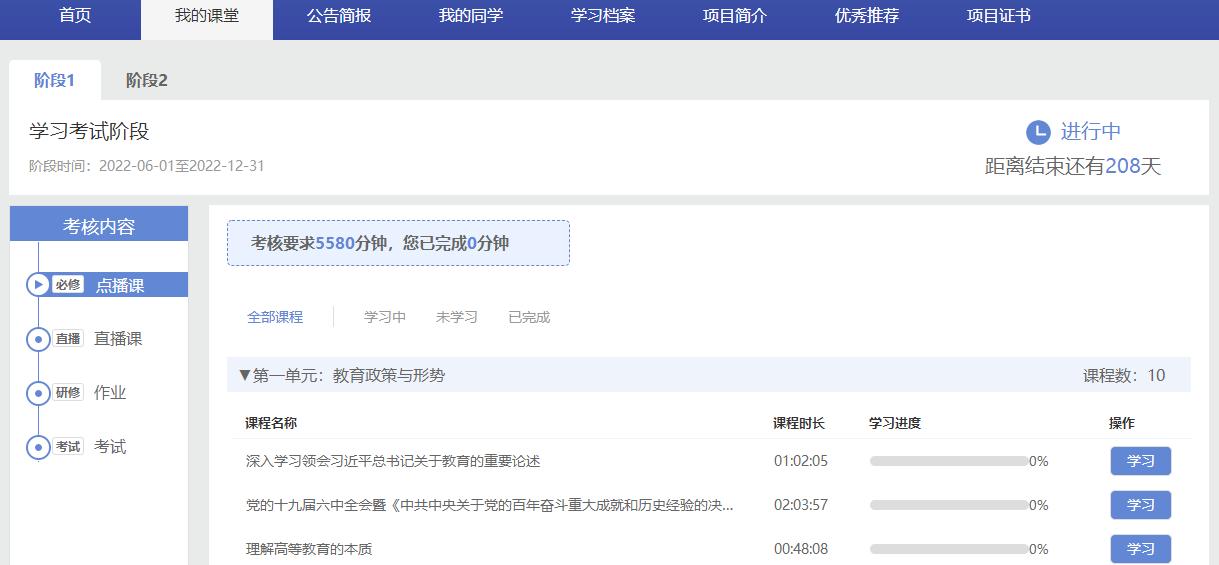 图2-2点播课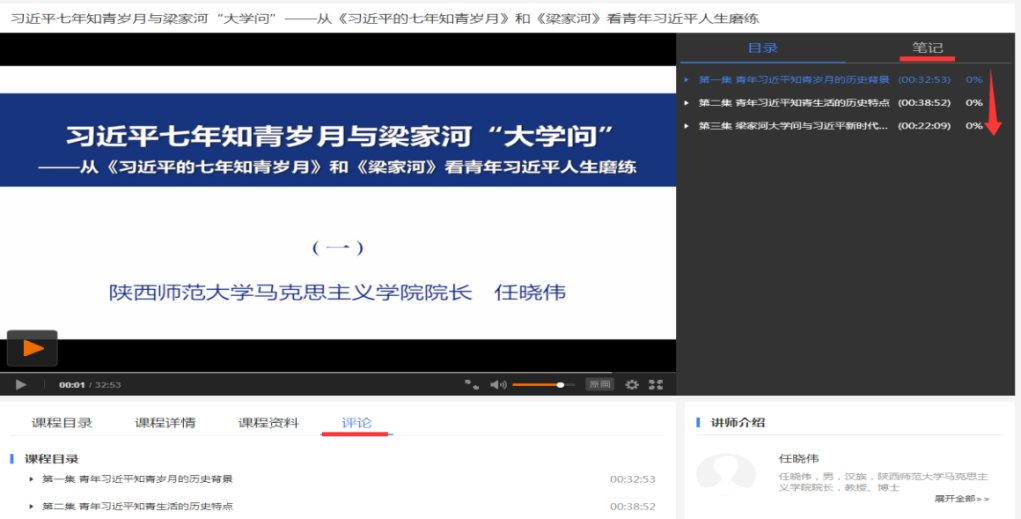 图2-3 课程播放页面2.直播课进入“我的课堂”，点击直播课，直播课的具体课程安排表在直播前会发布在教师培训云平台“公告简报”处。进入直播间一定要实名制，并实名签到。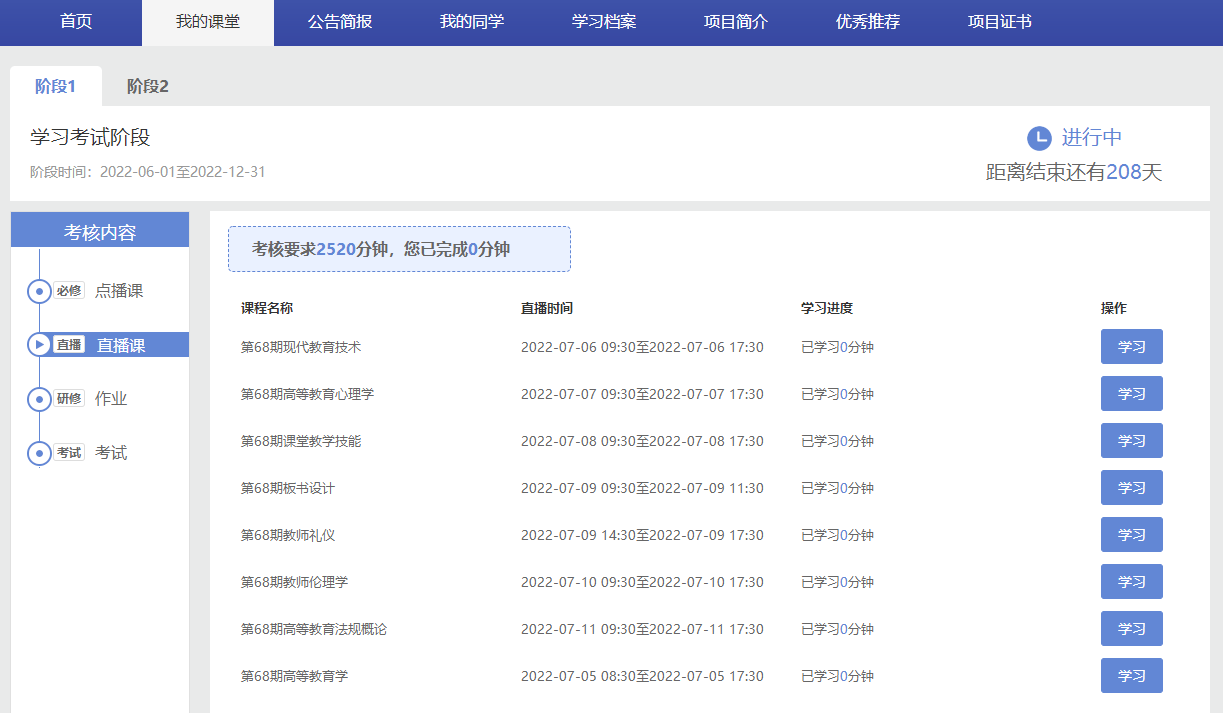 图2-4 直播课程3.作业学员独立完成并按规定的时间提交1课时（45分钟）的教学详案（word格式）和1课时（45分钟）教学课件(ppt格式)。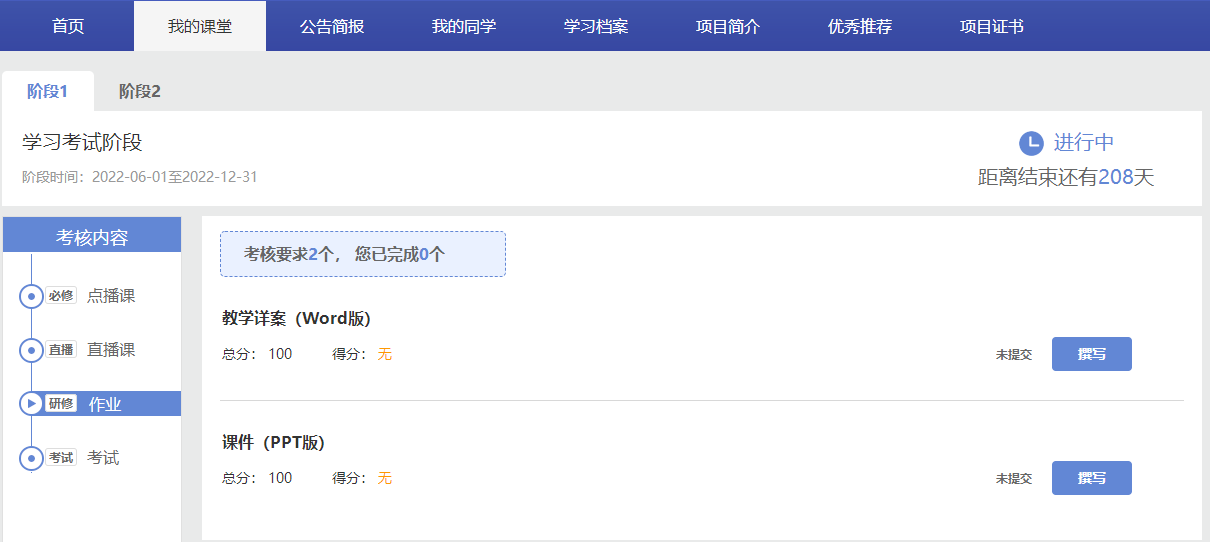 图2-5 作业页面4.考试报名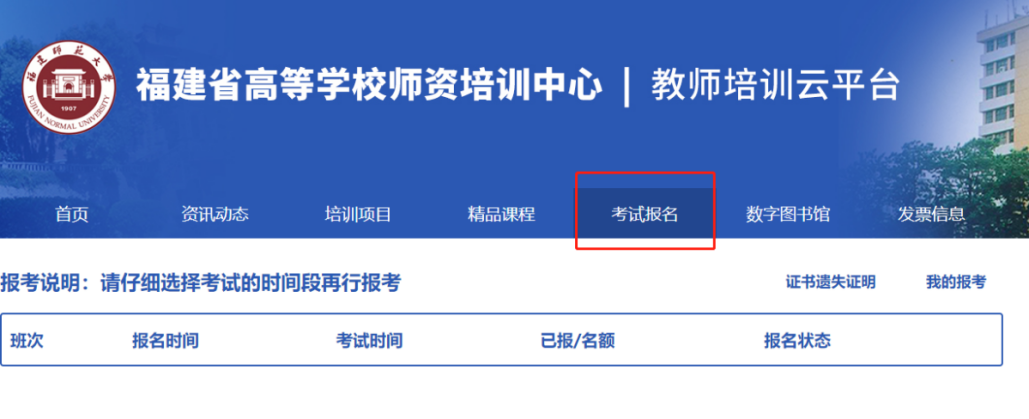 图2-6考试报名请仔细选择考试的时间段再行报考，考试报名结束后方可打印准考证，一旦考试报名成功，无法更改。三、项目证书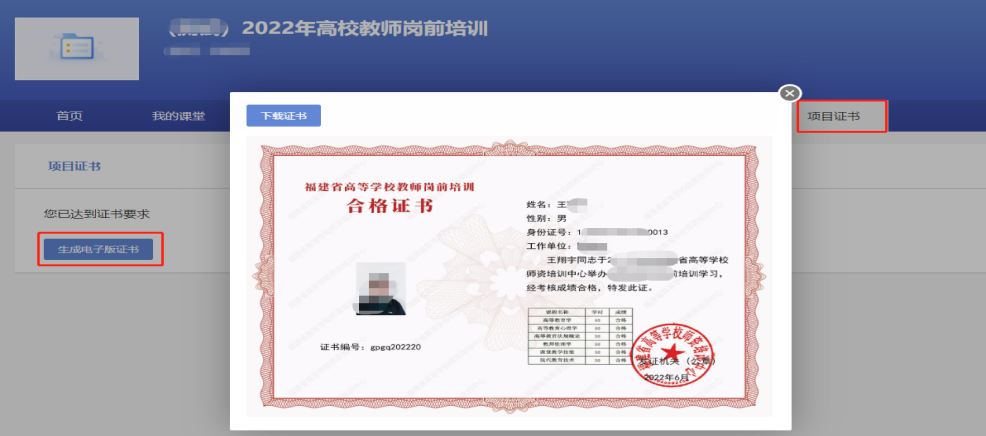 图3-1项目证书凡参加培训学员完成教学计划规定的学习课时、作业与考试成绩合格，由福建省高等学校师资培训中心颁发的岗前培训合格证书（进入培训平台自行打印）。四、常见问题1.请学员报名后密切关注教师培训云平台“公告简报”处的相应通知。2.系统报名、学习过程中如有技术问题，请通过以下方式联系咨询：（1）通过平台登录后的客服浮窗咨询客服老师：周一至周五：上午8:30-12:00，下午13:00-17:30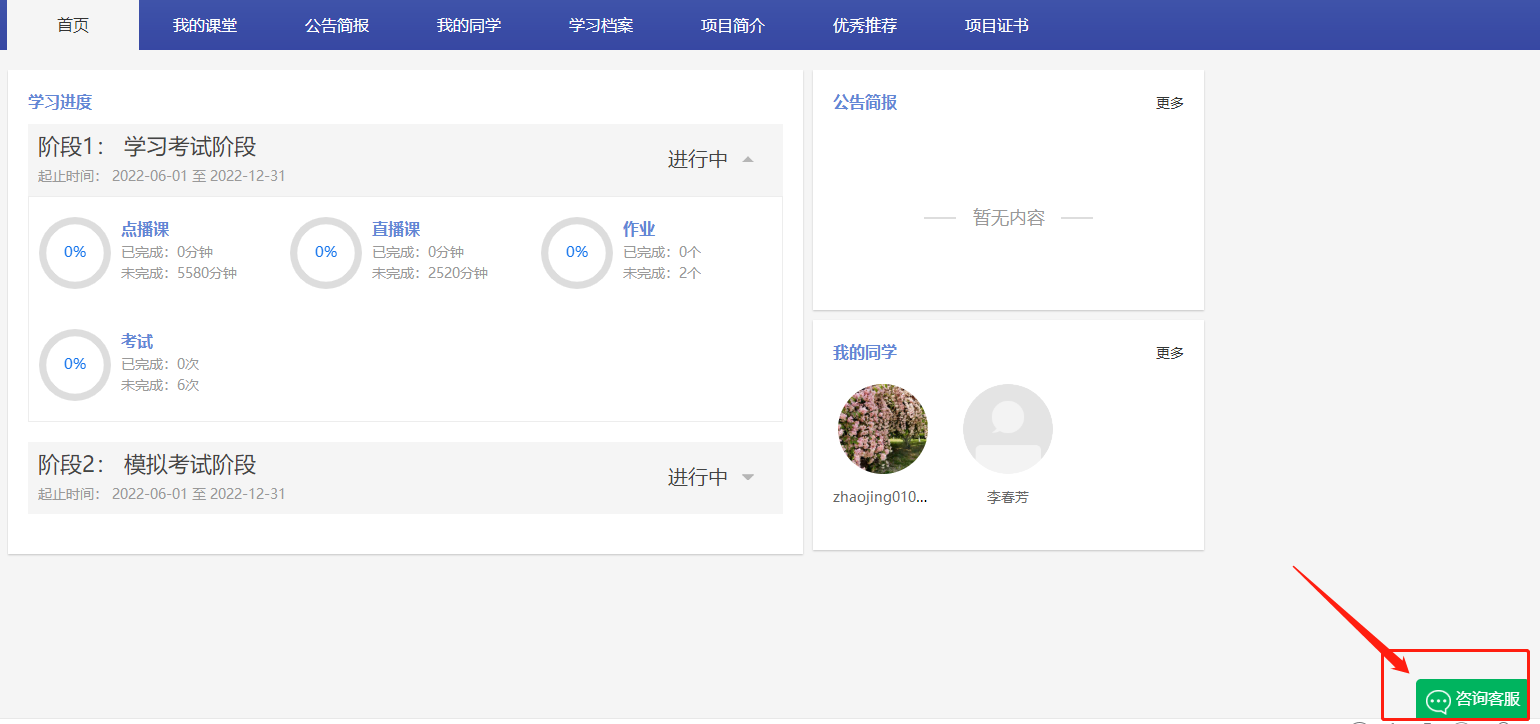 图4-1客服浮窗咨询（2）直接拨打学员技术服务热线电话：4008757650服务时间：上午8:30-12:00；下午13:00-22:00；周末及节假日照常值班（3）通过平台登录后页面右侧的“平台操作咨询”窗口留言咨询。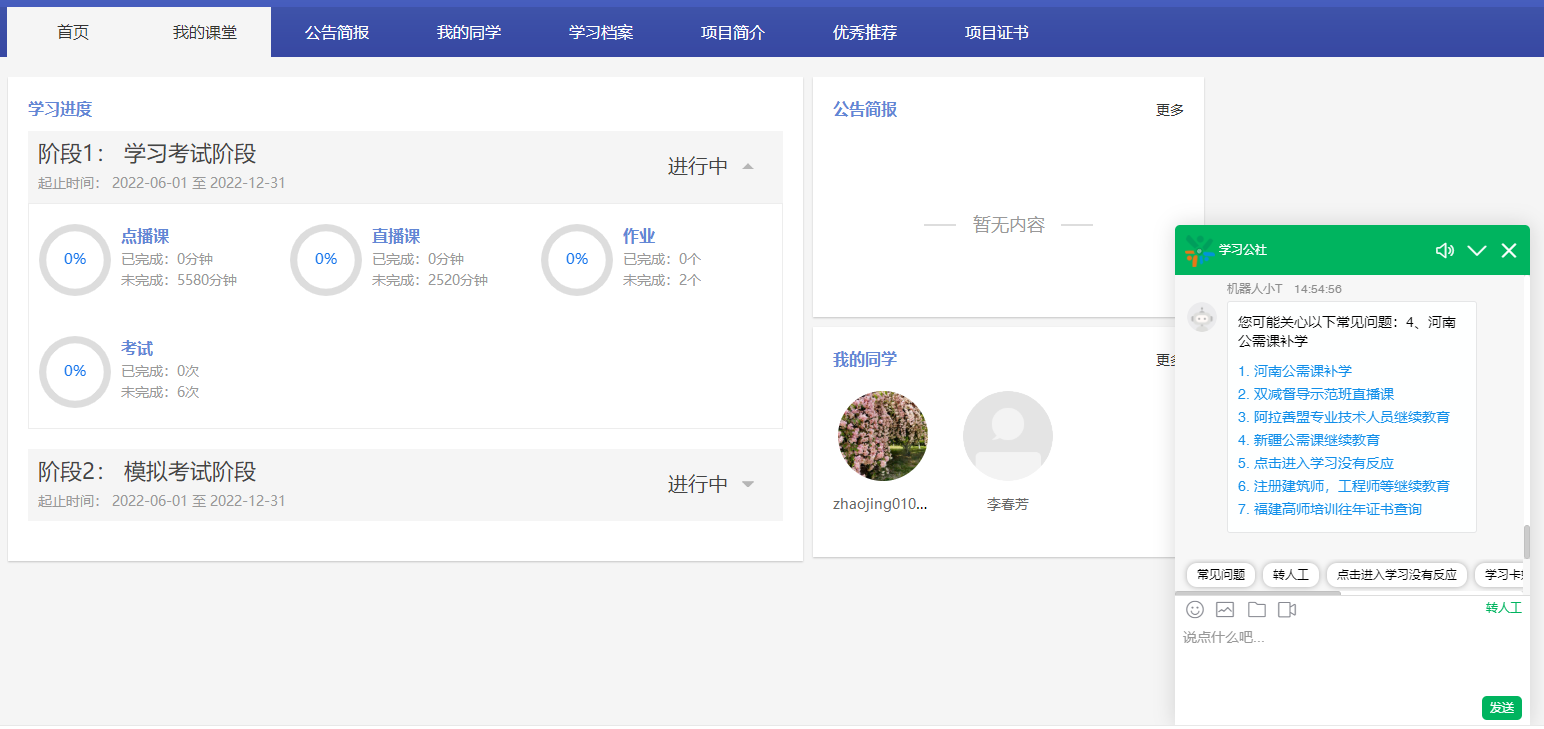 图4-2咨询窗口留言3.平台兼容哪些浏览器？建议使用IE10及以上版本、谷歌、360安全浏览器（极速模式）4．谷歌浏览器不能播放课程？在谷歌浏览器中学习视频课程，如遇课程不能播放，根据浏览器界面的提示运行flash。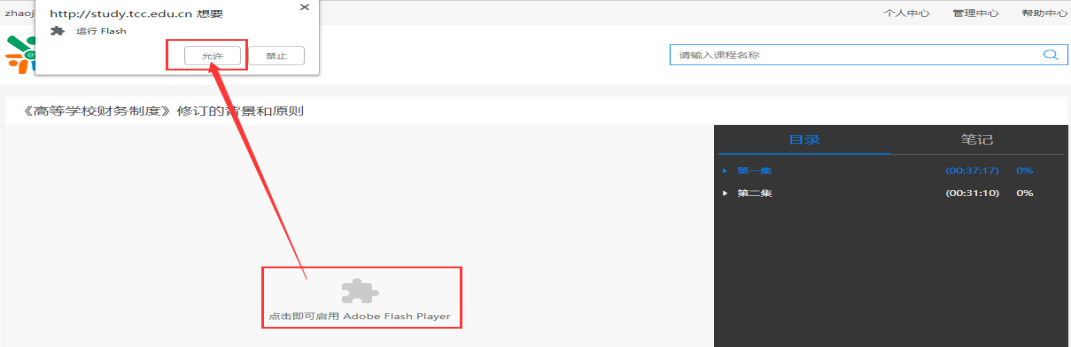 图4-3 谷歌浏览器如果在谷歌浏览器中禁用了flash，需在浏览器设置中开启，设置方式：在Chrome地址栏中输入：chrome://settings/content/flash，进入flash设置，勾选允许网站运行flash。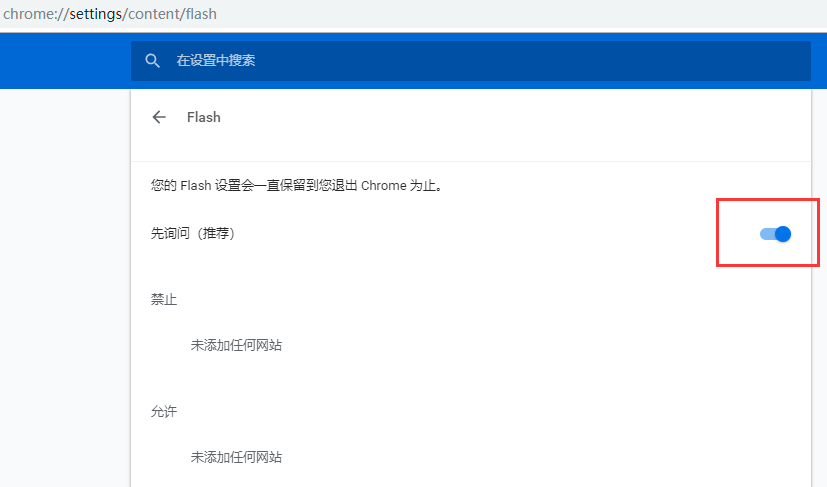 图4-4 谷歌浏览器开启FLASH客户服务热线：4008757650 学习公社云APP操作手册2022年5月注：学员需在电脑端完成注册、报名缴费、选班等操作后，才能在app端进行学习。一、安装下载扫描下面二维码，根据页面提示，用手机浏览器打开页面，下载安装包，安装“学习公社云”APP。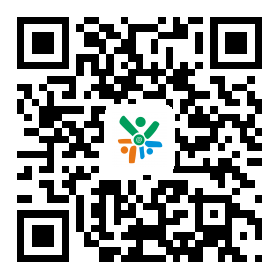 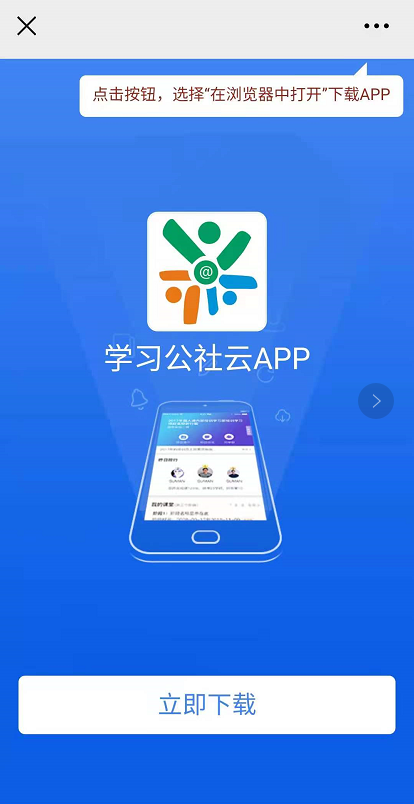 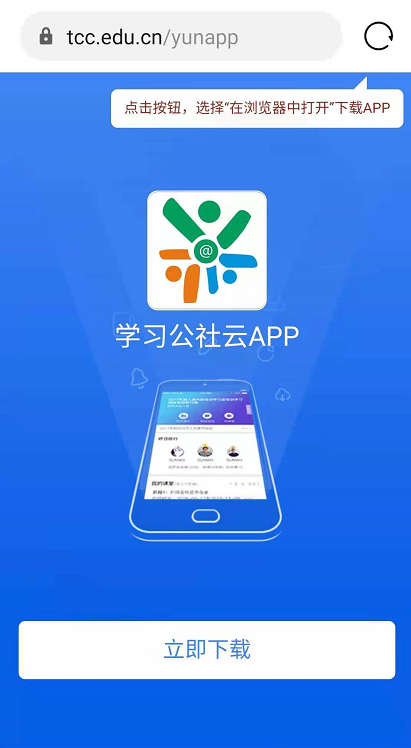 二、登录2.1登录“学习公社云APP”下载成功后，选择“手机验证码登录”进行登录，手机号为：报名手机号。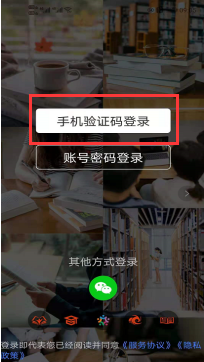 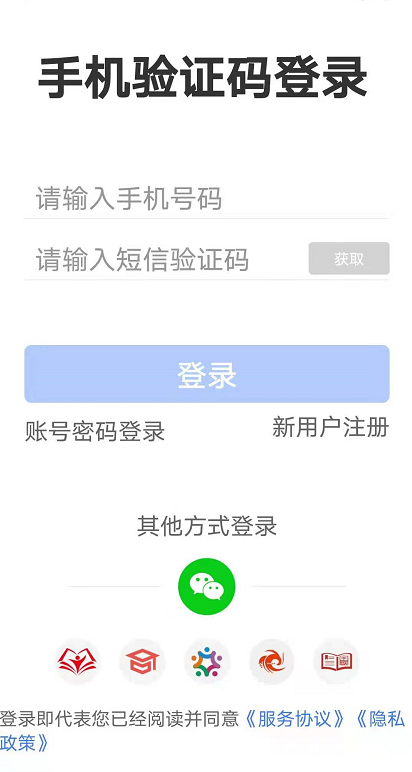 2.2重置密码忘记密码的学员，点击【账号密码登录】-【忘记密码】按钮，通过手机短信验证码，即可重置登录密码。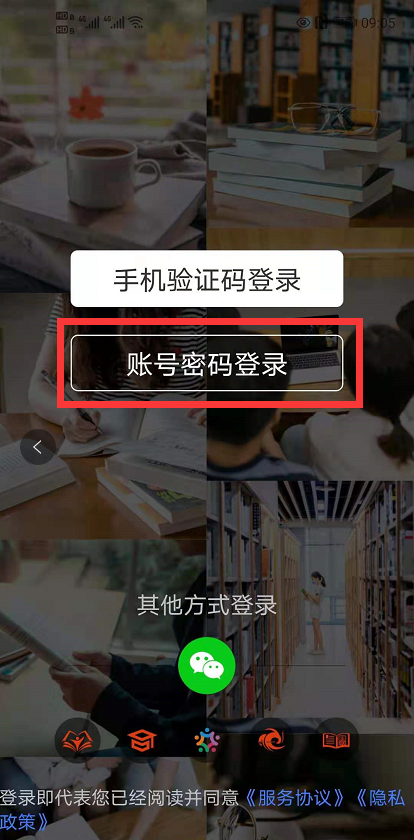 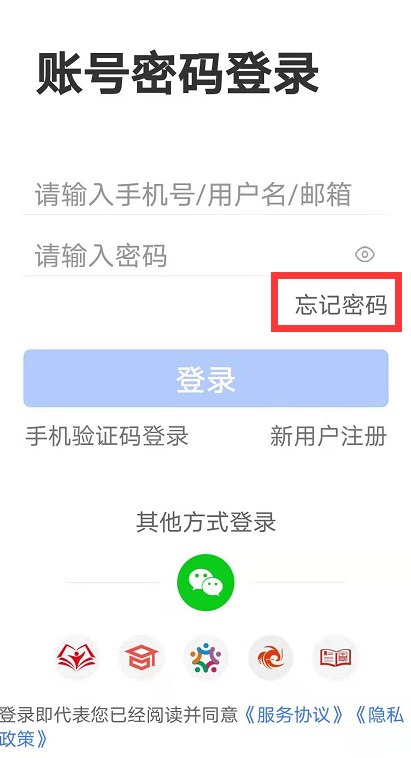 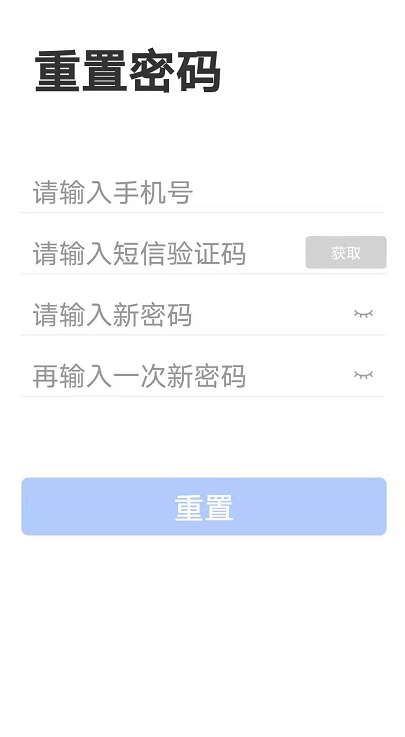 三、首页学员可以在【首页】中查看培训项目、培训通知、培训课程等内容。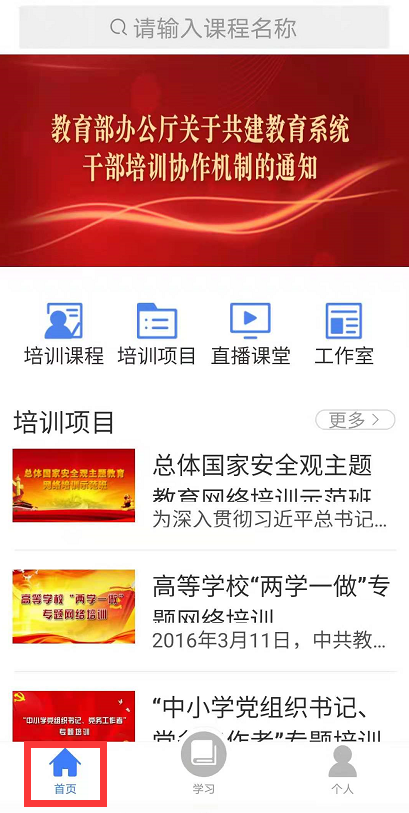 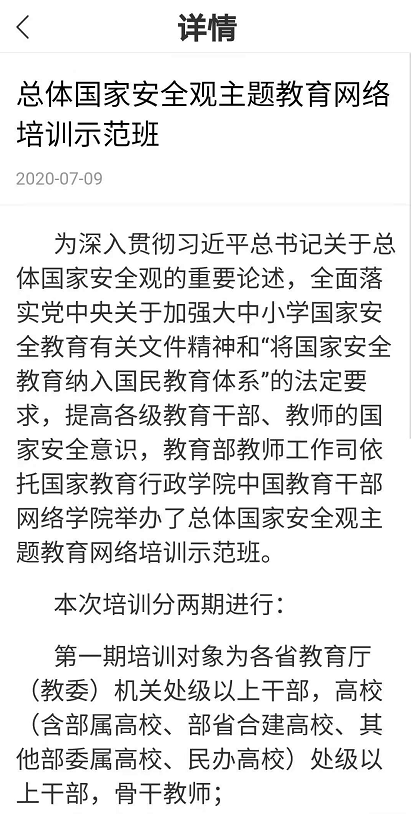 四、学习移动端成功登录后，在页面下方点击“学习”，即可以查看到您参加的培训项目。点击参训项目可以开始项目学习。在“我的课堂”区域，可以按照阶段、阶段时间和学习模式（自由模式/闯关模式）查看所有学习内容。移动端与电脑端学习记录自动同步。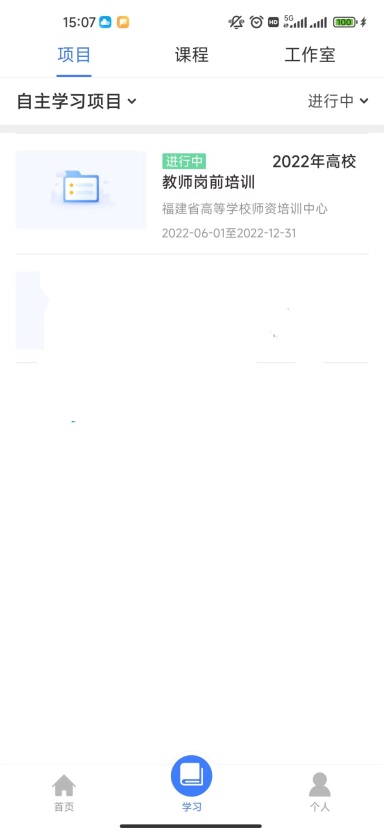 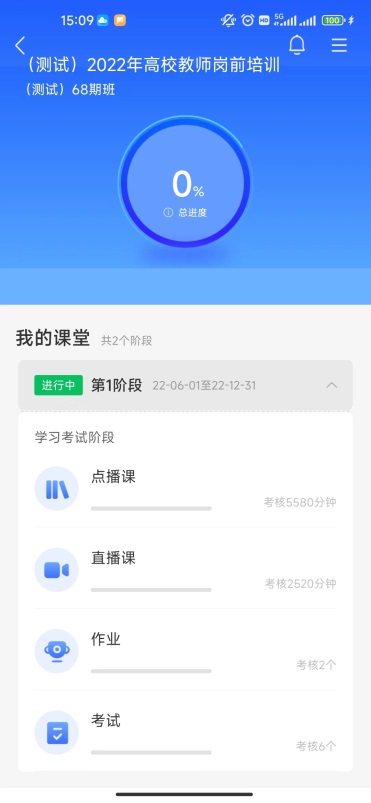 图4-1项目页面4.1点播课点击“我的课堂-第1阶段-点播课”进入点播课界面。点击界面右上角的“全部课程模块”可按模块进行学习，也可直接点击界面上所展示的课程进行学习。点击课程名称即可开始学习。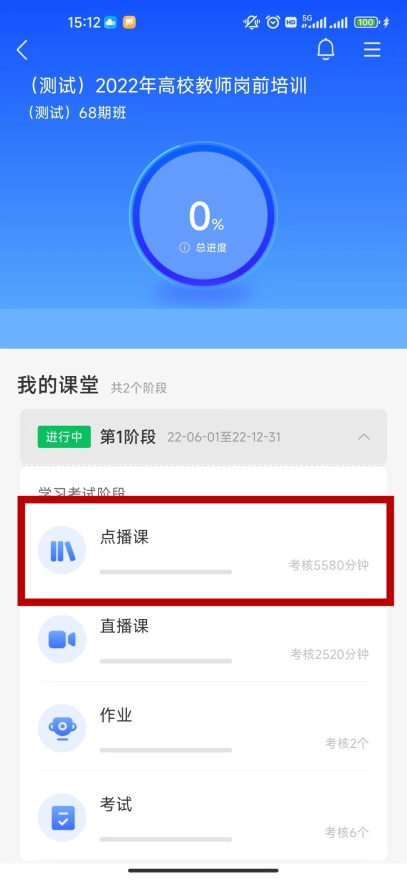 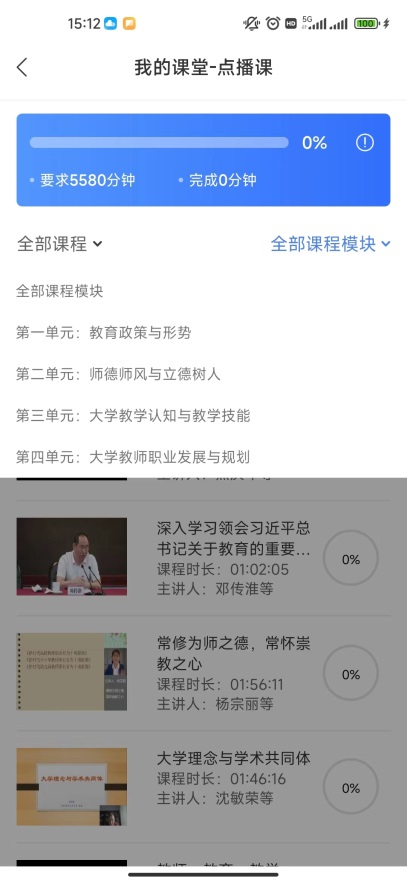 图4-2 点播课4.2直播课点击“我的课堂-第1阶段-直播课”进入直播课页面。根据各直播课的状态及考核要求进入直播。直播课程的具体安排表在直播前会发布在教师培训云平台“公告简报”处。进入直播间一定要实名制，并实名签到。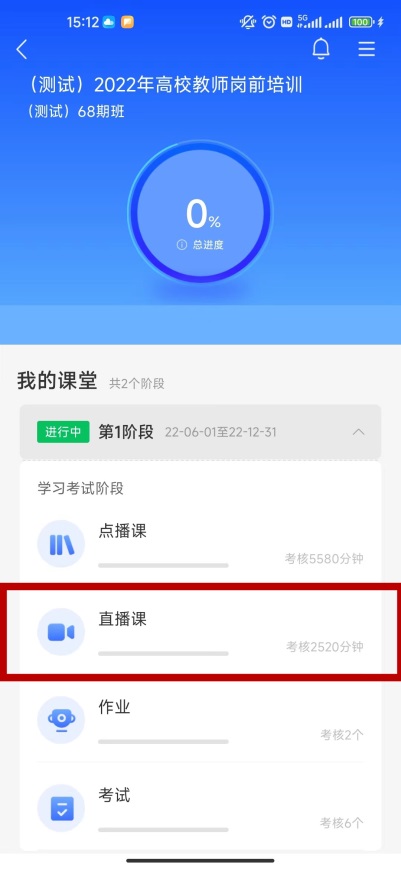 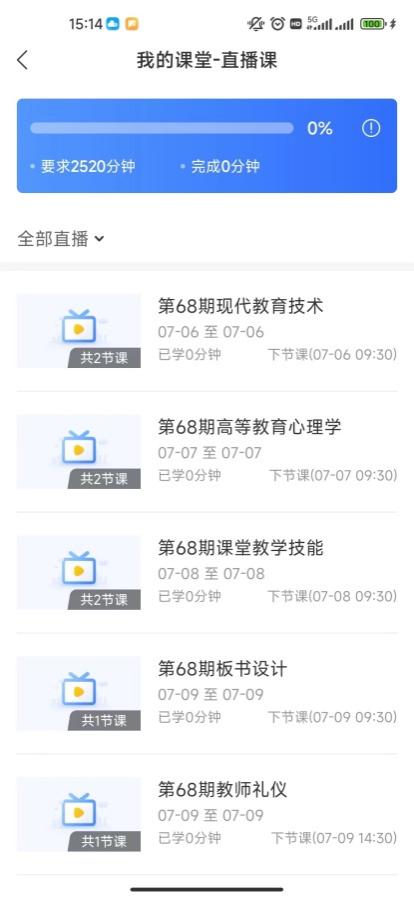 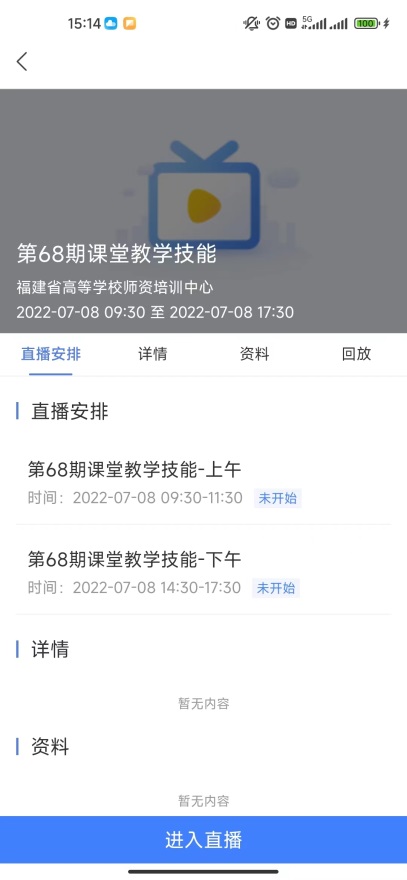 图4-4 直播课4.3作业点击“我的课堂-第1阶段-作业”进入作业撰写页面。点击页面右上角的图标即可进入撰写编辑页面。完成撰写后，点击“提交”按钮即可。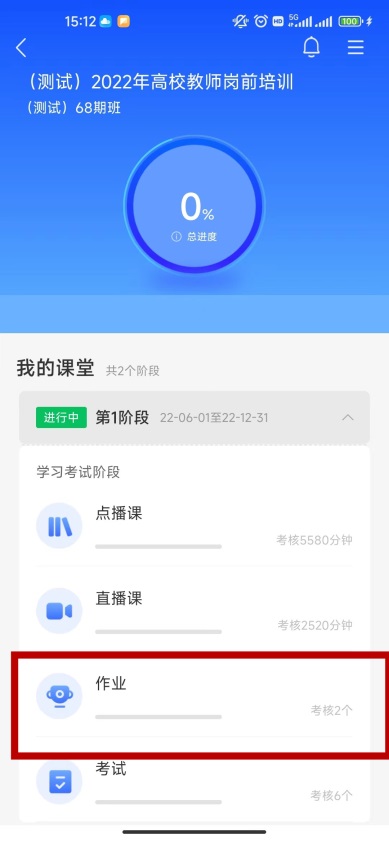 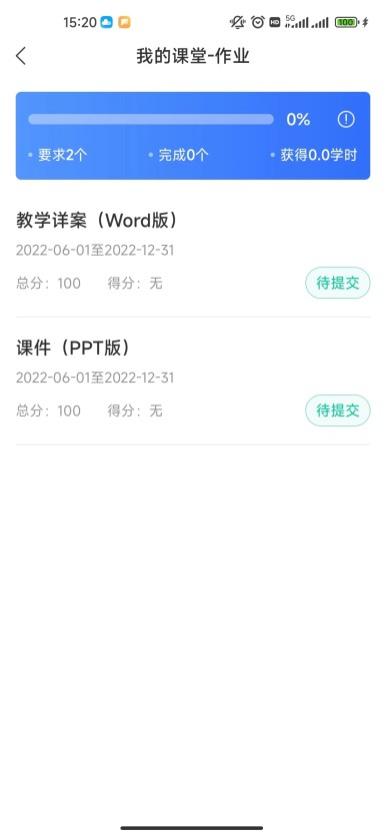 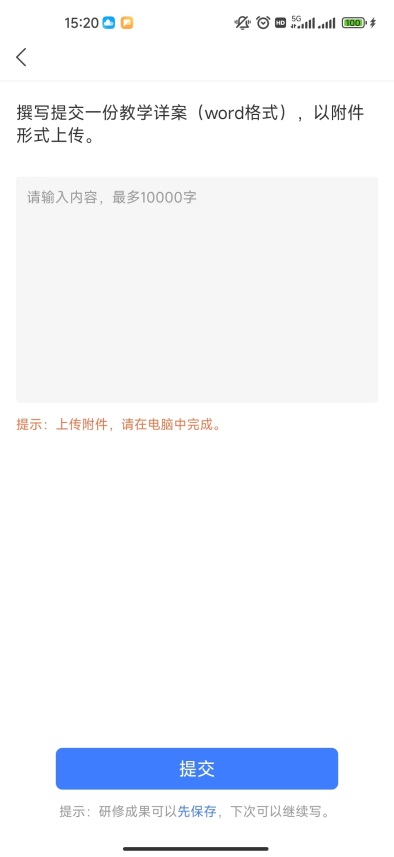 图4-5 作业撰写五、个人空间点击导航栏【个人】，进入个人空间，可以查看个人信息、修改头像、修改密码，查看账户订单、常见问题、实名认证等。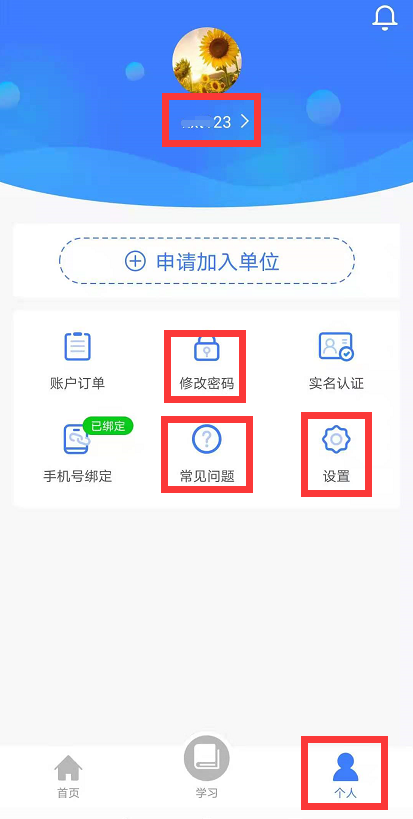 期数线上报名时间线上直播时间考试报名时间考试时间考试地点备注686月15日-25日7月5日-12日7月12日-14日7月21日-27日福建师大仓山校区综合教学楼计算机教室403、503、603需打印准考证696月15日-25日7月28日-8月4日8月4日-6日8月13日-19日福建师大仓山校区综合教学楼计算机教室403、503、603需打印准考证补考对象线上报名时间补考时间考试地点备注2022年报名参加培训且考试未通过者，可参加本次举办的每门课一次免费补考。8月20日   （下午3点截止）8月21日福建师大仓山校区综合教学楼计算机教室403、503、603需打印准考证今年或往年参加培训补考未通过者均可参加补考。（收费：10元/门）7月13日-8月22日（下午3点截止）8月23日福建师大仓山校区综合教学楼计算机教室403、503、603需打印准考证序号工作单位姓名性别期数身份证号码手机号码邮箱（接收电子发票）备注防控疫情期间健康信息情况表防控疫情期间健康信息情况表防控疫情期间健康信息情况表防控疫情期间健康信息情况表防控疫情期间健康信息情况表防控疫情期间健康信息情况表防控疫情期间健康信息情况表防控疫情期间健康信息情况表防控疫情期间健康信息情况表姓名性别单位名称身份证号联系方式来校前住址到校事由个人及家属近14天是否到过中高风险地区是否个人及家属近14天是否到过有病例报告社区或与有病例报告社区人员密切接触 是否个人及家属是否被集中医学隔离观察是否个人及家属近14天是否到过中高风险地区个人及家属近14天是否到过有病例报告社区或与有病例报告社区人员密切接触 个人及家属是否被集中医学隔离观察个人及家属是否接触过新冠病毒感染的肺炎确诊、疑似、无症状病例是否个人及家属是否从国（境）外返回或接触国（境）外返回者是否个人及家属是否接触重点疫区返乡人员是否个人及家属是否接触过新冠病毒感染的肺炎确诊、疑似、无症状病例个人及家属是否从国（境）外返回或接触国（境）外返回者个人及家属是否接触重点疫区返乡人员是否出现发烧、乏力、干咳等症状是否具体症状及处置措施是否出现发烧、乏力、干咳等症状具体症状及处置措施其他需要说明的事项备注：1. 持健康码绿码、行程码、48小时核酸检测阴性报告（纸质版）；2.统计往返时间为入校前14日开始起算；3.家属只统计居住在一起的；4.请在是或否栏打√；5.入校考试时请将此表交给监考人员。备注：1. 持健康码绿码、行程码、48小时核酸检测阴性报告（纸质版）；2.统计往返时间为入校前14日开始起算；3.家属只统计居住在一起的；4.请在是或否栏打√；5.入校考试时请将此表交给监考人员。备注：1. 持健康码绿码、行程码、48小时核酸检测阴性报告（纸质版）；2.统计往返时间为入校前14日开始起算；3.家属只统计居住在一起的；4.请在是或否栏打√；5.入校考试时请将此表交给监考人员。备注：1. 持健康码绿码、行程码、48小时核酸检测阴性报告（纸质版）；2.统计往返时间为入校前14日开始起算；3.家属只统计居住在一起的；4.请在是或否栏打√；5.入校考试时请将此表交给监考人员。备注：1. 持健康码绿码、行程码、48小时核酸检测阴性报告（纸质版）；2.统计往返时间为入校前14日开始起算；3.家属只统计居住在一起的；4.请在是或否栏打√；5.入校考试时请将此表交给监考人员。备注：1. 持健康码绿码、行程码、48小时核酸检测阴性报告（纸质版）；2.统计往返时间为入校前14日开始起算；3.家属只统计居住在一起的；4.请在是或否栏打√；5.入校考试时请将此表交给监考人员。备注：1. 持健康码绿码、行程码、48小时核酸检测阴性报告（纸质版）；2.统计往返时间为入校前14日开始起算；3.家属只统计居住在一起的；4.请在是或否栏打√；5.入校考试时请将此表交给监考人员。备注：1. 持健康码绿码、行程码、48小时核酸检测阴性报告（纸质版）；2.统计往返时间为入校前14日开始起算；3.家属只统计居住在一起的；4.请在是或否栏打√；5.入校考试时请将此表交给监考人员。备注：1. 持健康码绿码、行程码、48小时核酸检测阴性报告（纸质版）；2.统计往返时间为入校前14日开始起算；3.家属只统计居住在一起的；4.请在是或否栏打√；5.入校考试时请将此表交给监考人员。